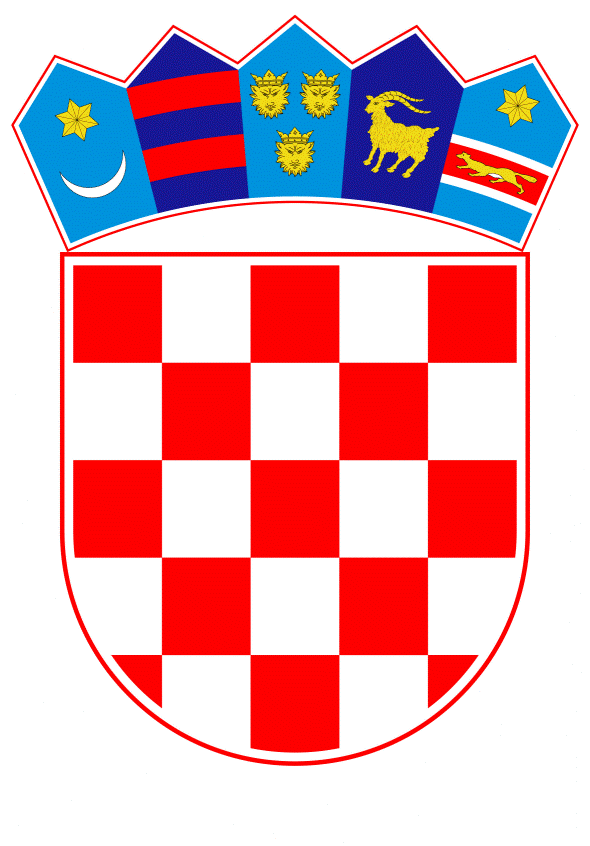 VLADA REPUBLIKE HRVATSKEZagreb, 21. veljače 2019.______________________________________________________________________________________________________________________________________________________________________________________________________________________________											PRIJEDLOGKlasa:									 	Urbroj:	Zagreb,										PREDSJEDNIKU HRVATSKOGA SABORAPredmet:	Zastupničko pitanje Ivana Vilibora Sinčića, u vezi s postupanjem pravosudnih tijela i drugih institucija - odgovor Vlade		Zastupnik u Hrvatskome saboru, Ivan Vilibor Sinčić, postavio je, sukladno s  člankom 140. Poslovnika Hrvatskoga sabora (Narodne novine, br. 81/13, 113/16, 69/17 i 29/18), zastupničko pitanje u vezi postupanjem pravosudnih tijela i drugih institucija.			Na navedeno zastupničko pitanje Vlada Republike Hrvatske daje sljedeći odgovor:Iz izvješća Općinskog državnog odvjetništva u Rijeci, proizlazi da je tijekom 2017. godine isto postupalo u tri kaznena predmeta protiv D. M. K. i dr., zbog kaznenih djela neovlaštene proizvodnje i prometa drogama. U jednom kaznenom predmetu sud je cijeneći okolnosti teško narušenog zdravlja okrivljenika, odbio prijedlog za određivanje istražnog zatvora okrivljeniku. Nadalje, u drugom kaznenom predmetu uz D. M. K. podignuta je optužnica i protiv D. Z. zbog posredovanja u prodaji kanabisa. U ovom predmetu protiv D. M. K. je kazneni postupak zbog smrti obustavljen dok je u odnosu na D. Z. postupak u tijeku. U trećem predmetu je kaznena prijava protiv D. M. K. odbačena.Izmjenama Pravilnika o mjerilima za razvrstavanje lijekova te o propisivanju i izdavanju lijekova na recept iz 2015. godine omogućena je legalna primjena i dostupnost gotovih lijekova i pripravaka na bazi kanabisa pacijentima oboljelima od multiple skleroze, karcinoma, najtežih oblika epilepsije i AIDS-a. Na hrvatskom tržištu su od 2015. godine dostupni pripravci na bazi kanabisa. Pripravci na bazi kanabisa u Europskoj uniji i svijetu tretiraju se kao pomoćna sredstva koja olakšavaju tegobe, ali nemaju dokazani utjecaj na liječenje te nisu registrirani kao lijekovi. Sukladno važećim zakonskim odredbama sadnja kanabisa s visokim sadržajem THC-a nije dozvoljena. Eventualno potrebna dodatna obrazloženja u vezi s pitanjem zastupnika, dat će Dražen Bošnjaković, ministar pravosuđa.		 							      PREDSJEDNIK									  mr. sc. Andrej PlenkovićPredlagatelj:Ministarstvo pravosuđaPredmet:Verifikacija odgovora na zastupničko pitanje  Ivana Vilibora Sinčića, u vezi s postupanjem pravosudnih tijela i drugih institucija